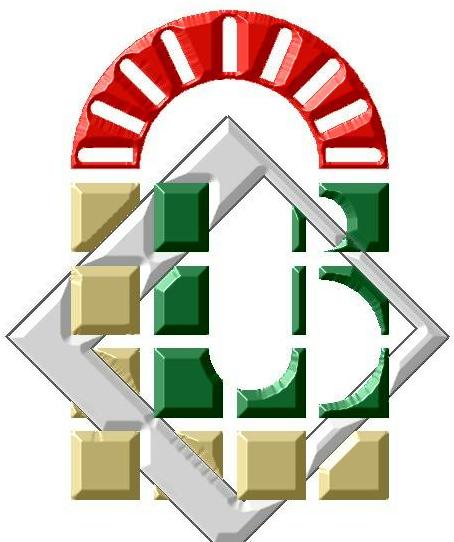 مناقشة التأهيل الجامعي                             سيناقش ملف التأهيل الجامعي للدكتور(ة) :            الاسم : نتيجة                           اللقب : جيماوي                                             قسم :العلوم الاجتماعية                            شعبة : علم الاجتماع                          تخصص : علم اجتماع الحضري وذلك يوم: الإثنين 28/06/2021 في الساعة: 09:00 صباحا بـــ : قاعة المناقشات بكلية العلوم الإنسانية والاجتماعية .أمام لجنة المناقشة المكونة من : الصفةالجامعةالرتبةالاسم واللقبالرقمرئيسابسكرةأستاذ قاسمي شوقي01مناقشابسكرةأستاذ  محاضر (أ) العماري الطيب02مناقشاسطيف2أستاذ  محاضر (أ)أحمد عماد الدين خواني  03مدعوامدعوامدعوابسكرةبسكرةباتنة1أستاذ   محاضر (أ)أستاذ  محاضر (أ)أستاذ محاضر(أ)سليم درنونيتمرسيت فتيحةوهيبة صاحبي040506